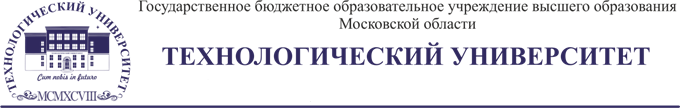 Председателю Комитета образования Администрации г.о. Королев Ваврик И.В.Уважаемая Ирина Валерьевна!Информируем Вас о том, что ГБОУ ВО МО «Технологический университет» и его структурные подразделения «Колледж космического машиностроения и технологий» и «Техникум технологий и дизайна» в соответствии с планом профориентационной работы с обучающимися общеобразовательных учреждений проводят День открытых дверей в дистанционном формате (трансляция в режиме реального времени на официальном сайте вуза  https://unitech-mo.ru/ )Дата проведения: 26 апреля 2020г. Время проведения: - Техникум технологий и дизайна (СПО) – 10.00;- Технологический университет (ВО) – 12.00; - Колледж космического машиностроения и технологий (СПО) – 14.00.В программе:Презентации специальностей и направлений подготовки, реализуемых в университете, колледже и техникуме. Выступление ответственного секретаря приемной комиссии по Правилам приема 2020 года и процедуре поступления и зачисления в Технологический университет (актуальная информация на 26.04.2020). Ответы на вопросы в прямом эфире (директора Институтов, колледжа, техникума,  ответственный секретарь приемной комиссии).Вся информация доступна по ссылке: https://unitech-mo.ru/information/open-day/Просим Вашего содействия в информировании администрации, классных руководителей, обучающихся 9-11х классов общеобразовательных учреждений г.о. Королев о данном мероприятии.		Проректор по международному сотрудничеству		и дополнительному образованию						Н.В. Васина  Войнова О.А.8 926 551 50 06